Cenová nabídka	NAB-PH-2023-000135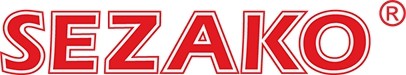 DodavatelOdběratelList č.1 / 1SEZAKO Prostějov s.r.o. J.B.Pecky 4342/14796 01	ProstějovIČO 25579703	DIČ CZ25579703Vyřizuje	Kontaktní osobaxxx	xxxDatum vytvoření07.06.2024VytvořilŽáková LucieCeny jsou uváděny	Bez daněPředmět	Cenová nabídka na vyčištění cihlové zděné stoky.Ceny jsou uvedeny bez DPH, která bude stanovena dle příslušných předpisů.Konečná cena bude stanovena dle skutečnosti.Věříme, že Vám bude naše cenová nabídka vyhovovat a rozhodnete se využít našich služeb.Těšíme se na spolupráci.xxxStrana 1Nabízíme služby v oblasti odpadového hospodářství:Čištění a monitoring kanalizace ● Oprava potrubí a šachet ● Práce sacími bagry ● Čištění booplynových stanic a ČOV ● Čištění tukových a ropných lapolůMožný termín realizace: 11.6.2024NázevMnožství MJCena za jednotkuCena celkemvyčištění cihlové štoly60,00 m2 100,00126 000,00likvidace odpadu35,00 m32 200,0077 000,00Cena celkem bez DPH203 000,00CZK